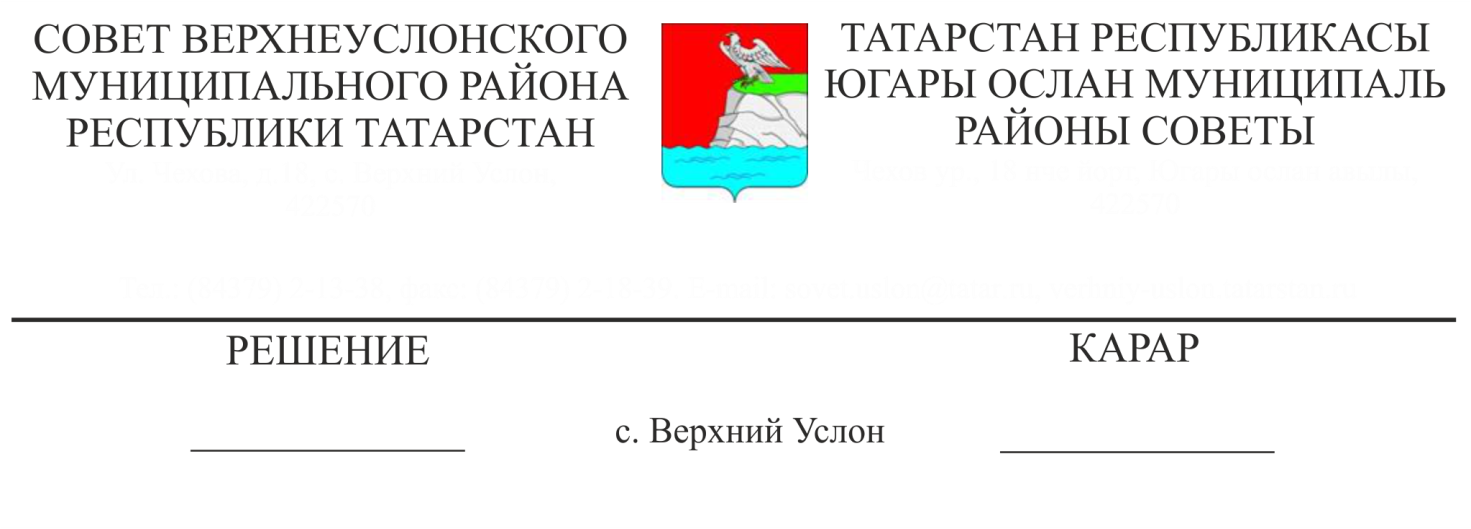 О состоянии межконфессиональных и межнациональных отношений и задачах по обеспечению общественной безопасности в Верхнеуслонском муниципальном районеЗаслушав информацию заместителя руководителя Исполнительного комитета Верхнеуслонского муниципального района по социально-культурным вопросам Г.Ф. Камалетдиновой о состоянии межконфессиональных и межнациональных отношений и задачах по обеспечению общественной безопасности в Верхнеуслонском муниципальном районе, Совет Верхнеуслонского муниципального района  решил:1. Информацию о состоянии межконфессиональных и межнациональных отношений и задачах по обеспечению общественной безопасности в Верхнеуслонском муниципальном районе принять к сведению.2. Исполнительному комитету Верхнеуслонского муниципального района продолжить работу с представителями национальных диаспор по вопросам укрепления межнациональных и межконфессиональных отношений, формирования толерантности, уважительного отношения к национально-культурным особенностям народов, проживающим в Верхнеуслонском  муниципальном районе.3.  Разместить данное решение на официальном сайте Верхнеуслонского муниципального района.4. Контроль за исполнением настоящего решения возложить на постоянную комиссию Совета Верхнеуслонского муниципального района по законности, правопорядку и регламенту.Председатель Совета,Глава Верхнеуслонскогомуниципального района                                        М.Г. Зиатдинов